Co s tím?Rozstříhat a1. řadit vybraná slovesa z 1. sloupce k obrázkům  2. vybrat od každé „třídy“ několik sloves v infinitivu (z počátku 3-5) a třídit ke správné koncovce  3. podle „vzoru“ časovat vybraná slovesa - přidáváním koncovek (z 5. sloupce) ke 2. sloupci 4. varianta je používání házecí kostky s osobami (na kostku napíšeme 6 osob a děti hází a časují podle osob slovesa – zapisují např. do tabulky, přiřazují koncovky apod.)5. postupně přidávat další slovesa do jednotlivých tříd, opět přiřazovat a časovat6. používat slovesa ve větách (např. k obrázkům, pokud to jde) nebo ve spojeních7. průběžně používat cvičení, jako jsou příklady doplňovacích tabulek za -atDoplň tabulku:Doplň tabulku:Napiš věty k obrázkům:………………………………………………………………………………………………………………………………………………………………………………………………………………………………………………………………………………………………………………………………………………………………………………………………………………………………………………………………………………………………………………………………………………………………………………………………………………………………………………………………………………………………………………………………………………………………………………………………………………………………………………………………………………………………………………………………………………………………………………http://www.edupics.com   http://www.istockphoto.com/stock-illustration-4213579-man-have-dinning.php?esource=linkconn&aid=73504&asid=168493&cid=4745&lid=13 http://www.supercoloring.com/pages/sing-a-song-together/http://www.directionservice.org/cadre/section5.cfm http://www.ddmlomnice.cz/www/view.php?cisloclanku=2012020003http://lifeprint.com/asl101/pages-signs/t/think.htm http://www.orianit.edu-negev.gov.il/zipikrib/cp/homepage/ziyor2010.htm   http://www.letmecolor.com/2008/04/24/free-kids-on-a-swing-coloring-page/free-kids-on-a-swing-coloring-page/ http://qingqingsweet.blogspot.cz/2011/05/help-me.html http://www.mojecestina.cz/article/2008102614-vyjmenovana-slova-po-s DÍVAT SE DÍV--atJÁ-ÁMHLEDAT HLED--atTY-ÁŠZPÍVATZPÍV--atON-ÁSTŘÍHATSTŘÍH--atONA-ÁDĚLATDĚL--atMY-ÁMEPOSLOUCHATPOSLOUCH--atVY-ÁTEŘÍKATŘÍK--atONI-AJÍDÁVAT/DÁTDÁV- /D--atPOMÁHATPOMÁH--atBĚHATBĚH-PTÁT SE*PT-MÍT*M*-JÁ DĚLÁMMY DĚLÁMETY DĚLÁŠVY DĚLÁTEON / ONA DĚLÁONI DĚLAJÍ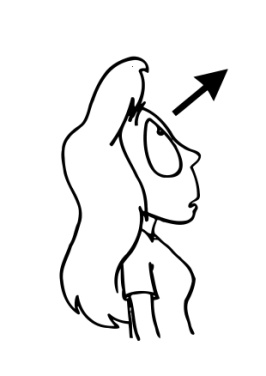 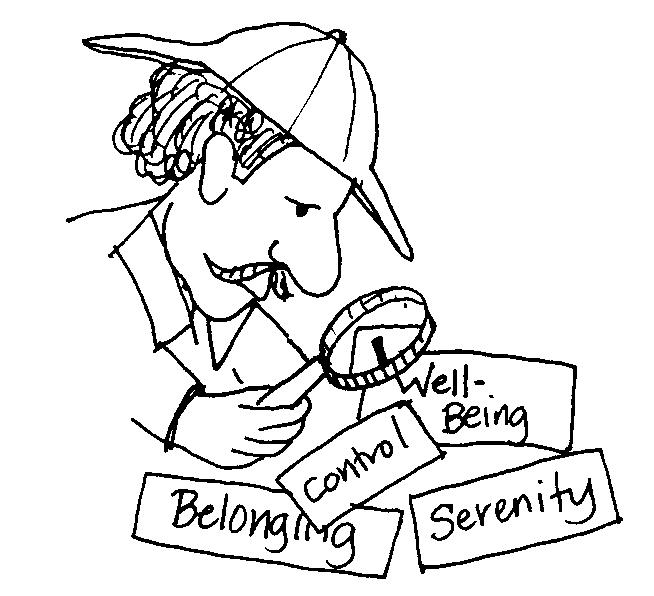 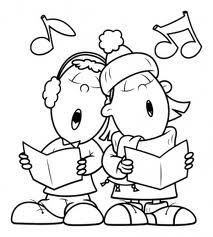 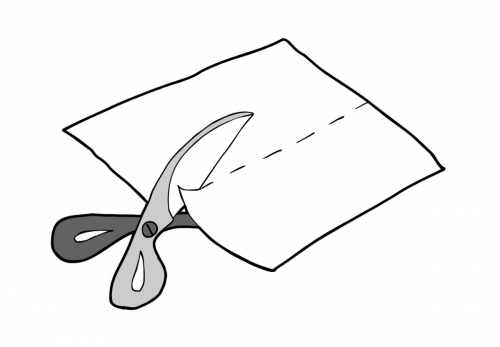 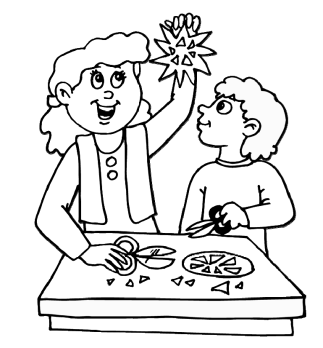 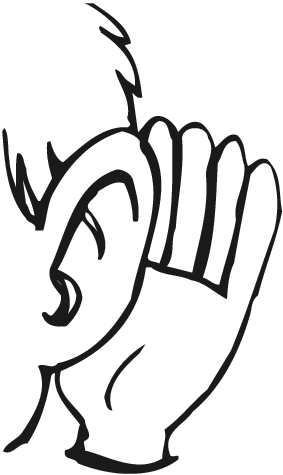 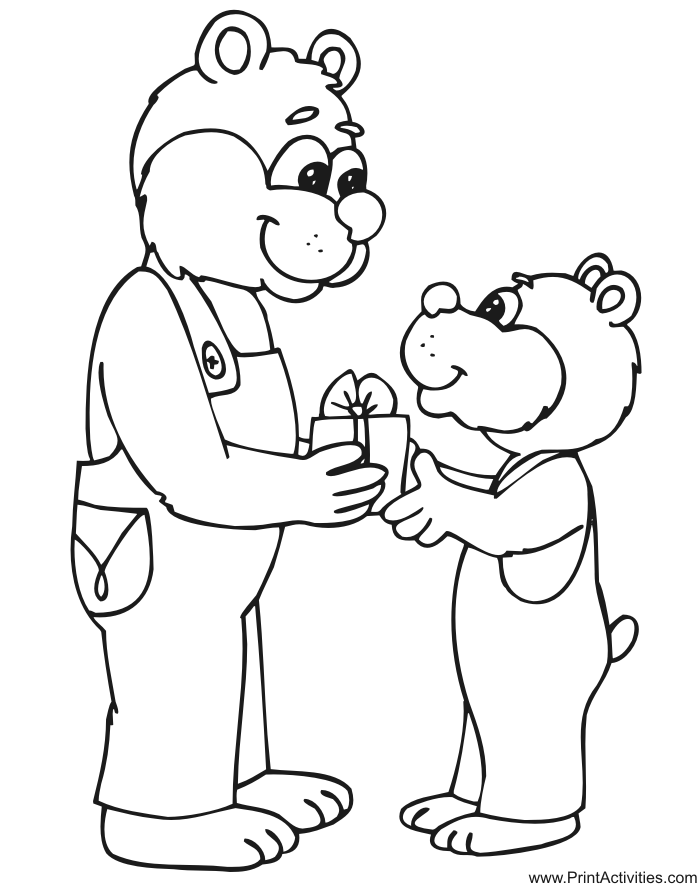 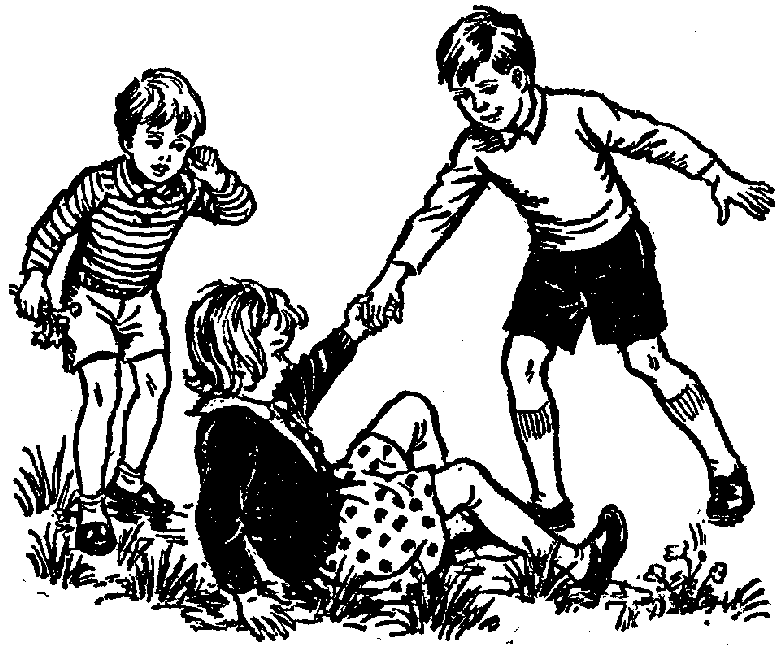 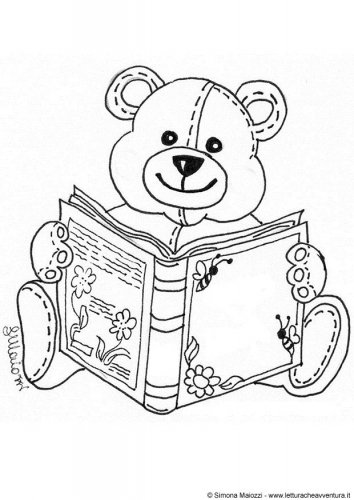 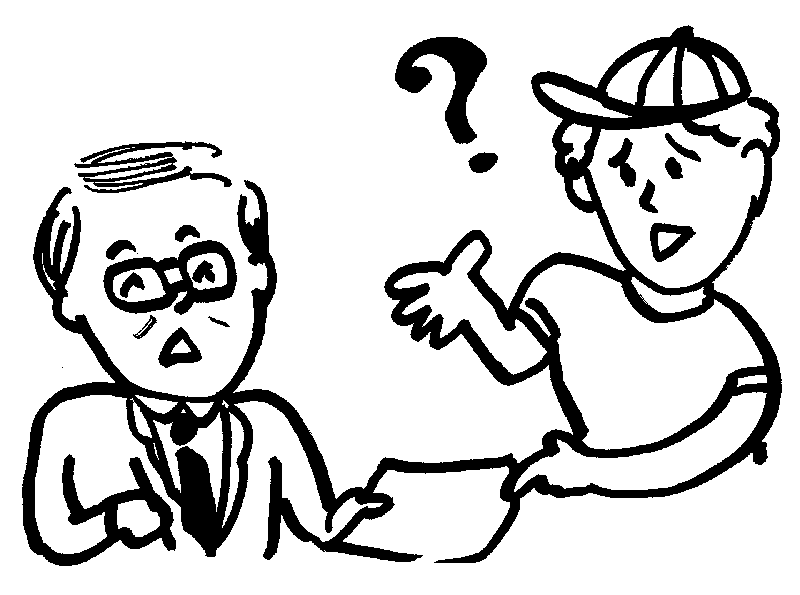 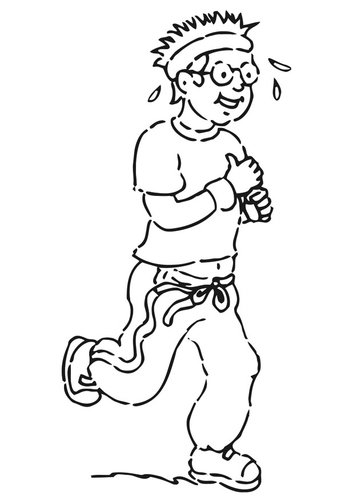 Já TyOn/ona My VyOni infinitivdívámdívášdívádívámedívátedívajídívatstříhástříhatzpívámedělajíposlouchámposlouchátehledášpomáhásnídámedávámmášběháte…já…  poslouchám hudbu……..   dívá se na televizi……..  stříháme papír…… zpíváte písničku…… hledám pero……. ptá se učitele….. dělá úkol….. máme matematiku….. dávám pozor…… máš hlad….. neposlouchá mámu…... pomáhám domaJÁ SEDÍMMY SEDÍMETY SEDÍŠVY SEDÍTEON / ONA SEDÍONI SEDÍMLUVITMLUV--et-itJÁ-ÍMSLAVITSLAV--et-itTY-ÍŠMYSLETMYSL--et-itON-ÍLETĚTLET--et-itONA-ÍSEDĚTSED--et-itMY-ÍMEHLÁSIT SEHLÁS--et-itVY-ÍTESLYŠETSLYŠ--et-itONI-ÍLEŽETLEŽ--et-itPŮJČITPŮJČ--et-itBYDLETBYDL--et-itPLATITPLAT--et-itSPÁT*SP-STÁT*STOJ-JÍST*J-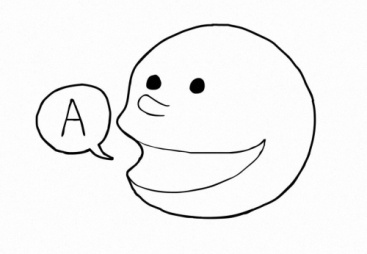 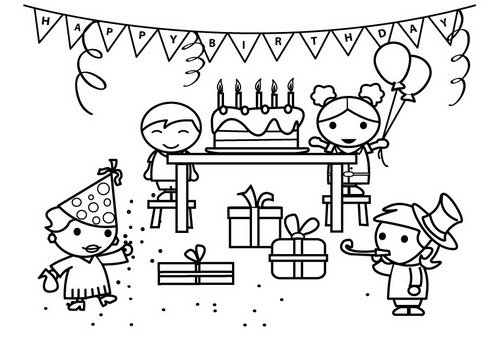 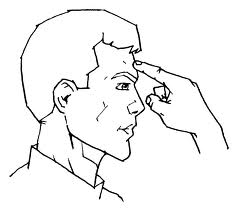 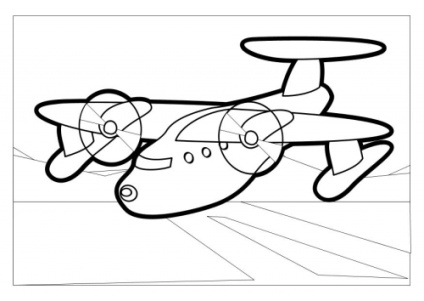 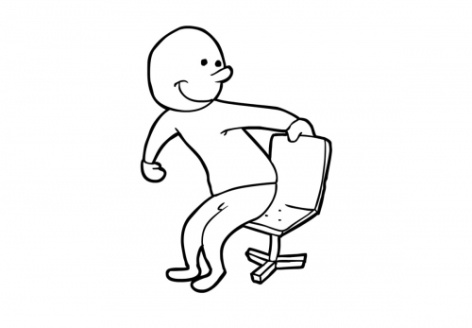 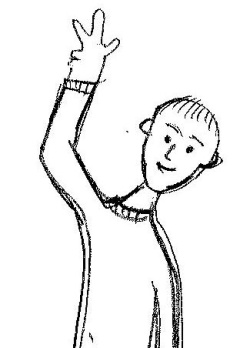 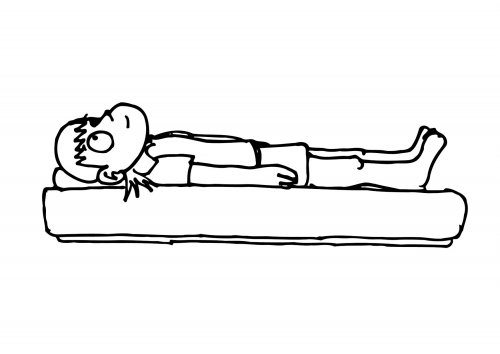 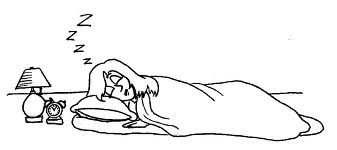 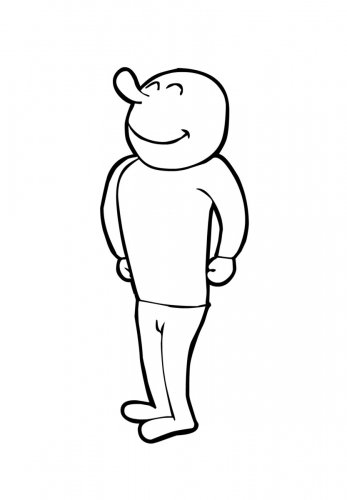 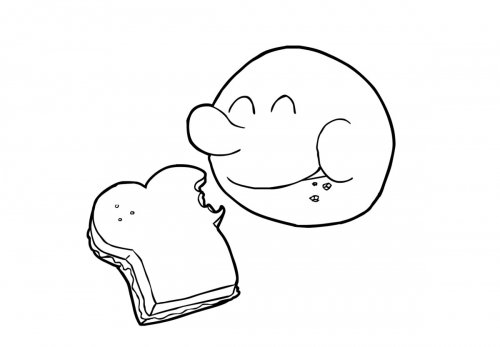 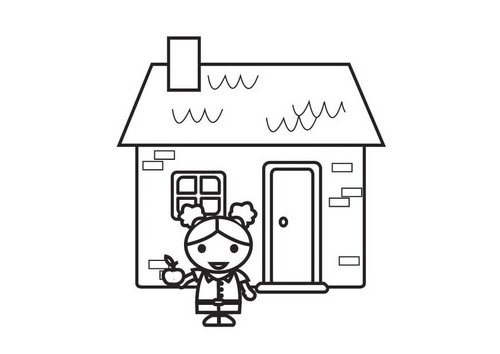 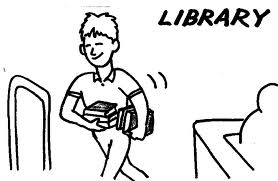 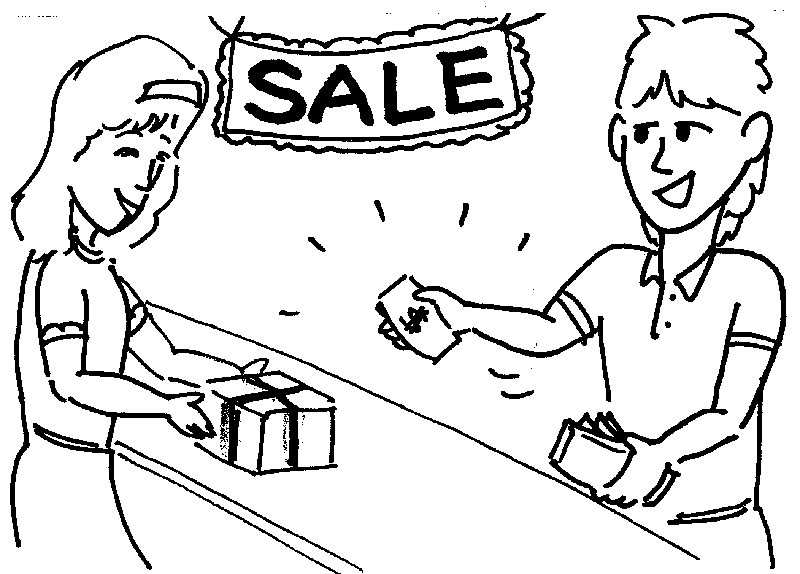 JÁ MALUJUMY MALUJEMETY MALUJEŠVY MALUJETEON / ONA MALUJEONI MALUJÍMALOVATMAL--ovatJÁ-UJUTELEFONOVATTELEFON--ovatTY-UJEŠMILOVATMIL--ovatON-UJESTUDOVATSTUD--ovatONA-UJEJMENOVAT SEJMEN- -ovatMY-UJEMEKUPOVATKUP--ovatVY-UJETETANCOVATTANC--ovatONI-UJÍSPORTOVATSPORT--ovatLYŽOVATLYŽ--ovat-ovat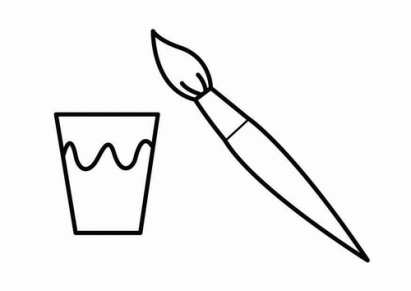 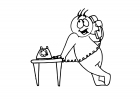 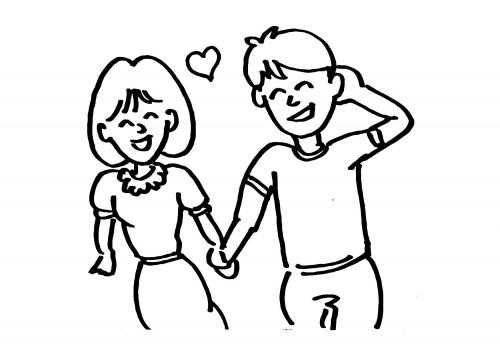 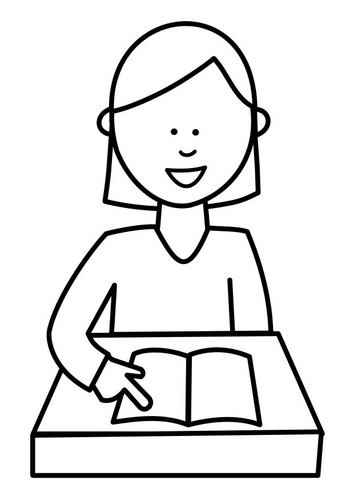 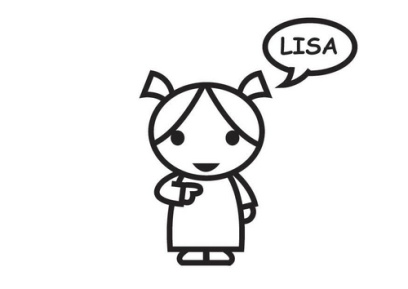 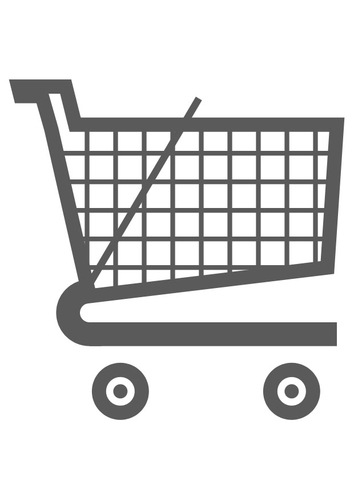 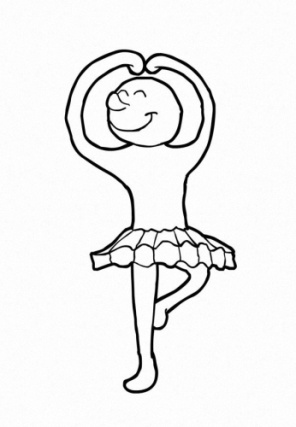 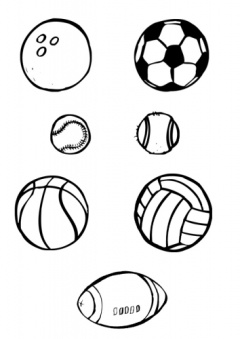 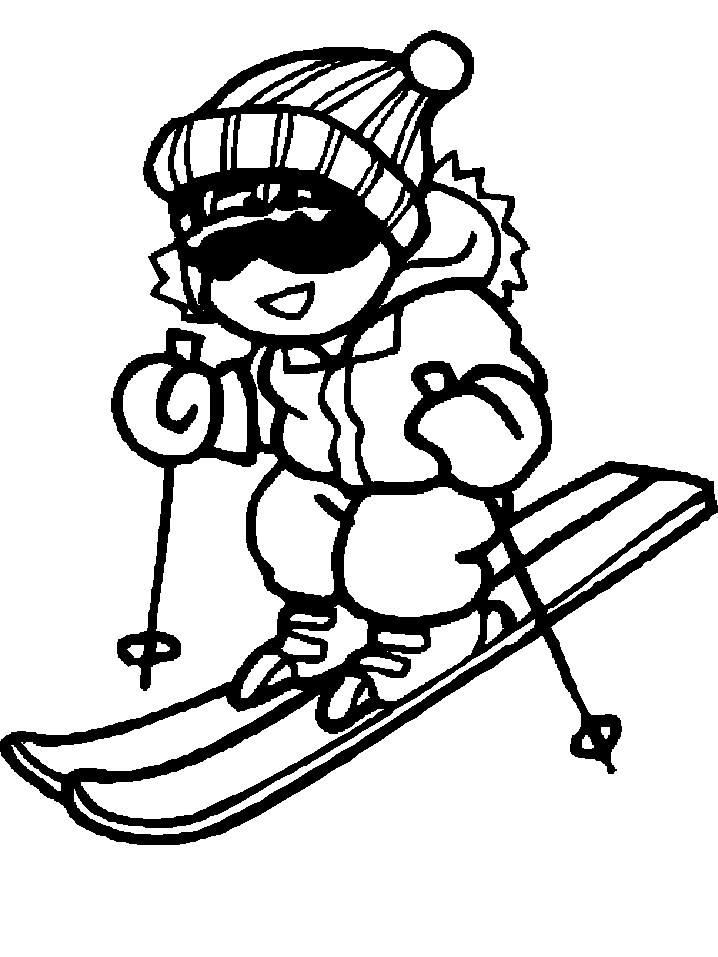 JÁ ČTUMY ČTEMETY ČTEŠVY ČTETEON / ONA ČTEONI ČTOUBÍTBIJ- -?JÁ-UNÉSTNES- -?TY-EŠPSÁTPÍŠ- -?ON-EČÍSTČT- -?ONA-EJETJED- -?MY-EMEJÍTJD- -?VY-ETEKOPATKOP- -?ONI-OUHRÁTHRAJ- -?PLAVATPLAV- -?SYPATSYP- -?POMÁHATPOMŮŽ- -?MOCTMŮŽ- -?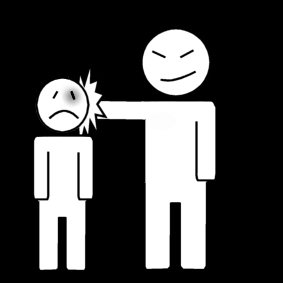 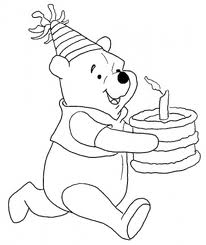 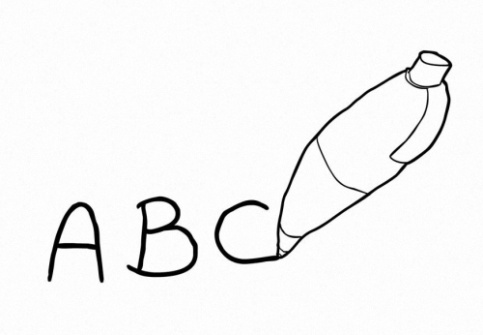 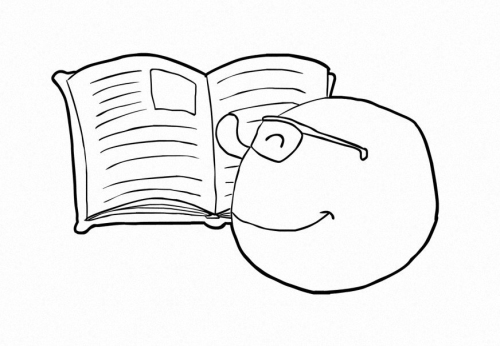 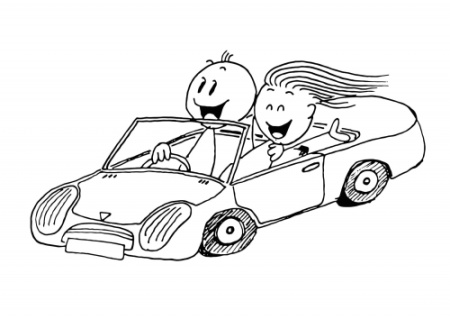 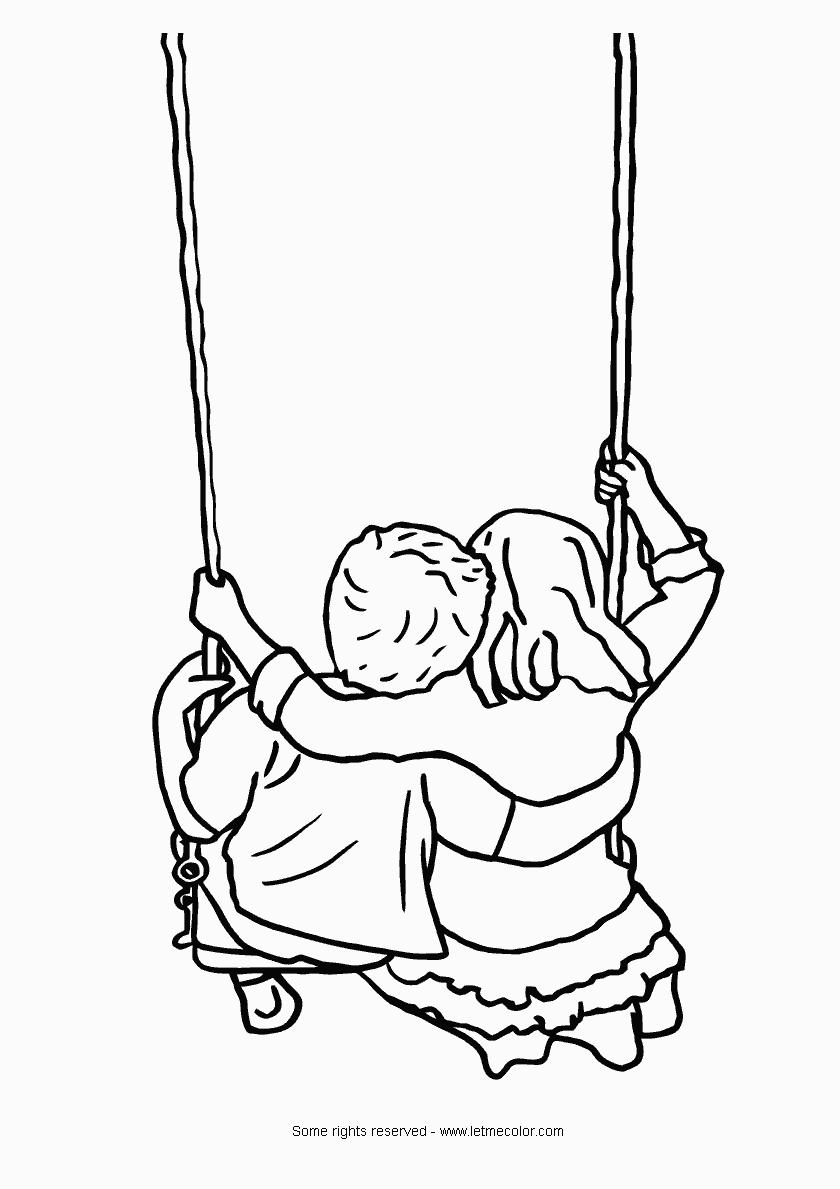 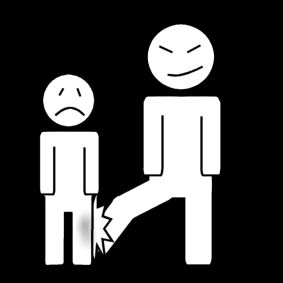 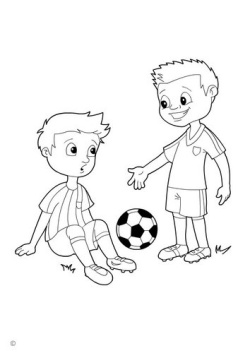 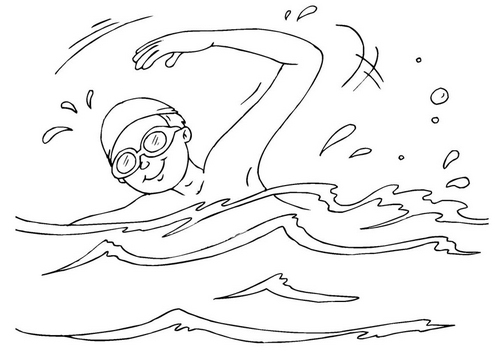 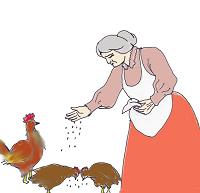 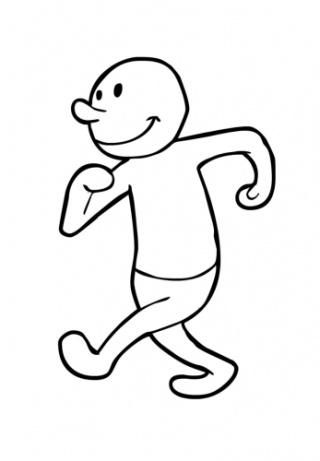 